성      명 :생년월일: 학교명: 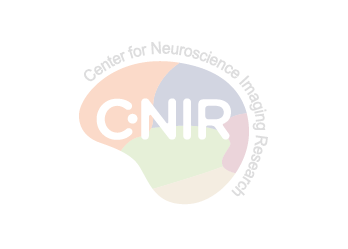 전공학과: *위 학생에 대한 추천 사유를 간단히 적어 주십시오.위의 사항은 뇌과학이미징연구단 2024 Summer School 지원할 자격을 충분히 갖추었다고 사료되어 연구단 썸머스쿨 지원을 추천합니다. 2024 년   월   일                                                     _________대학교        과                                                    추천교수             (인)추 천 서